COLEGIO DE INGENIEROS DEL PERÚCONSEJO DEPARTAMENTAL DE LIMACAPÍTULO DE INGENIERÍA PESQUERAFICHA DE INSCRIPCIÓNCURSO TALLER: “IDENTIFICACIÓN, FORMULACIÓN Y EVALUACIÓN DE PROYECTOS PÚBLICOS-SNIP”    	Fechas: 12, 14, 17, 19, 21 SET. 2012          	 Horario: 6:00 -10:00 p.m.               Aula: 	A-220 Expositor:     Ing. Julio TaipeDATOS DEL PARTICIPANTE:DATOS DE  LABORAInversión: Ingenieros CIP	      S/. 300.00    (   )    Público en General:    S/. 350.00   (   )Estudiantes Pre Grado:  S/. 250.00    (   )    NOTA:  DE REQUERIR UNA FACTURA ADICIONAR EL IGVOBSERVACIONES: ……………………… ……………………………………………..…………………………………………………………………………………………….BCP  CTA. EN S/. 193-1785320-0-34   Enviar boucher de pago escaneado al correo.Directo: 202-5019                   pesqueros@ciplima.org.pe Cta. Caja 70603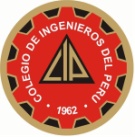 NombresApellidos DNI Nº CIP u otroEspecialidadTeléfono Fijo / CelularE- MAIL NOMBRE O RAZÓN SOCIALTELÉFONO DE OFICINACARGO QUE OCUPARUC NºDIRECCIÓNA CUENTACANCELACIÓNNº DE RECIBONº DE RECIBOFECHAFECHAMONTOMONTO